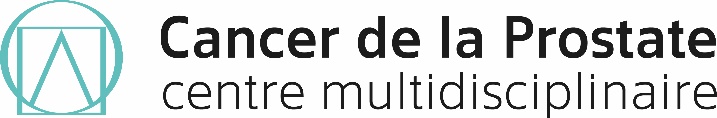 TumorBoard du CENTRE DE LA PROSTATE le 20.08.2020La feuille d'émargement est certifiée exacte par le Modérateur de séance (et éventuellement le secrétaire de séance)A Hirslanden Clinique des Grangettes, le 20.08.2020.										SignatureOncologie médicaleOncologie médicaleOncologie médicaleOncologie médicaleOncologie médicaleBLASER Samuel NOBAHAR Mahbiz WAELCHLI Laurent- - - - AMRAM Marie-Laure SAPPINO André-Pascal Chir. urologiqueChir. urologiqueChir. urologiqueChir. urologiqueChir. urologiqueMAYER Frank SCHMIDLIN Franz KLEIN Jacques MENGIN Matthieu----Radiothérapie / Radio-oncologieRadiothérapie / Radio-oncologieRadiothérapie / Radio-oncologieRadiothérapie / Radio-oncologieRadiothérapie / Radio-oncologiePEGURET Nicolas VRIELING Conny ----Radiologie / Radiologie interventionnelleRadiologie / Radiologie interventionnelleRadiologie / Radiologie interventionnelleRadiologie / Radiologie interventionnelleRadiologie / Radiologie interventionnelleCOPERCINI Michele DJEMA Amal HAUSER Matthias ----HOWARTH Nigel ELSABE Scott BREGUET Romain KHAN HaleemFEUTRY G.Méd. nucléaire :Méd. nucléaire :Méd. nucléaire :Méd. nucléaire :Méd. nucléaire :RAGER Olivier STEINER Charles ----EGGER Jean-FrançoisPathologistePathologistePathologistePathologistePathologisteCASEIRO PatriciaGRELOZ VincentSEYDE OliviaHala Kannuna----GENEVAY MurielLEMOINE RobertDETTWILER SarahILDIKO SzalayInfirmières :Infirmières :Infirmières :Infirmières :Infirmières :GUIGNION CélineMACHEN Ashley AutresAutresAutresAutresAutresBACHMANN DelphineRUFFIER TessNOM PrénomSpécialitéSignatureSignatureSignature